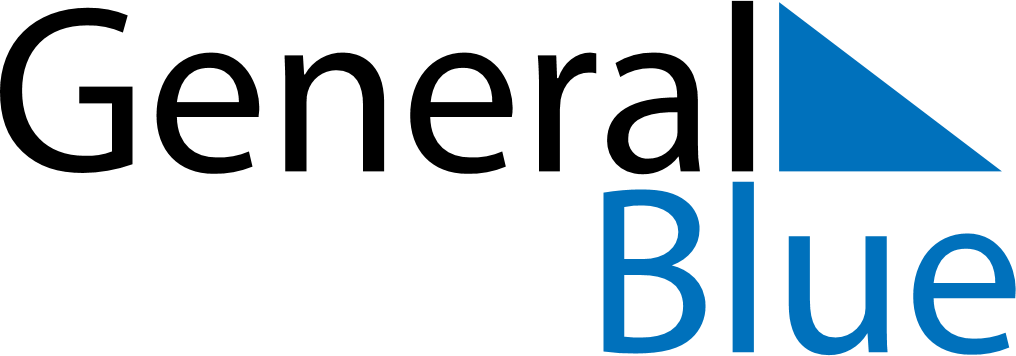 1857 1857 1857 1857 1857 1857 1857 JANUARYSundayMondayTuesdayWednesdayThursdayFridaySaturdayJANUARY123JANUARY45678910JANUARY11121314151617JANUARY18192021222324JANUARY25262728293031MY NOTES